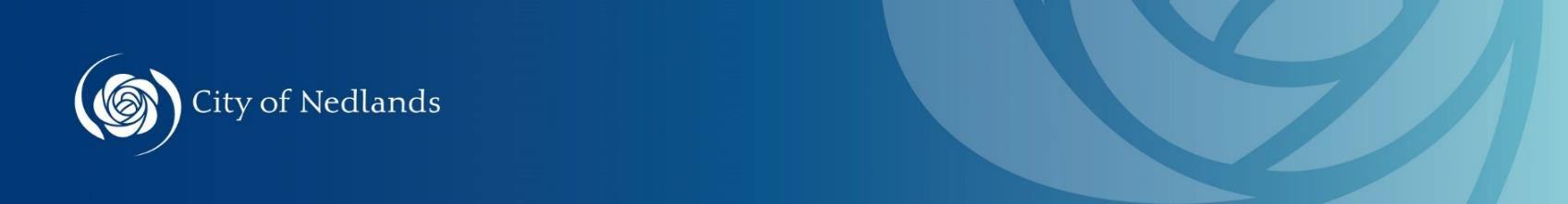 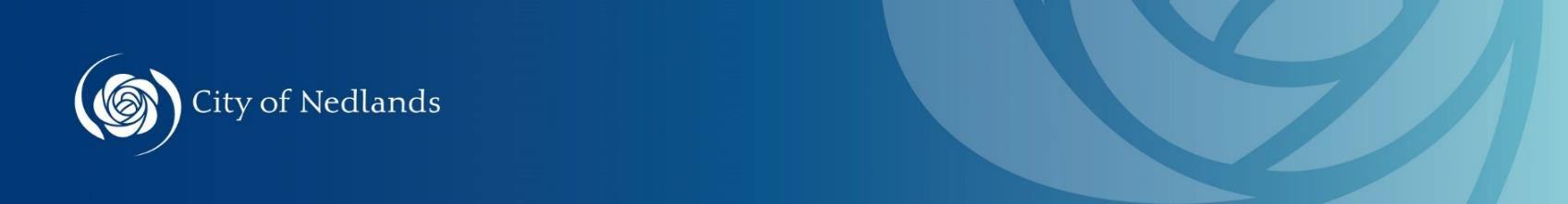 The City takes no responsibility for delays associated with incomplete applications. If applications are received incomplete the applicant will be contacted and given up to 5 business days in which to provide any outstanding information, if this is not received in the required time frame the application will be returned to the applicant as incomplete and will not be processed by the City. Should additional information be requested, the statutory assessment timeframes will be paused until such a time the additional information is received by the City.If the development application is required to be advertised as part of the assessment process it shall be done so in accordance with the Planning and Development (Local Planning Schemes) Regulations 2015 Schedule 2 clause 64(5) and the City of Nedlands Consultation Policy. Should the City be required to conduct consultation an addition advertising fee will be applicable as per the City of Nedlands Fees and Charges.Please note that the information and plans provided with this development application will be made available on the City’s website if required to be advertised for comment.I/We	declare that the above information has been provided with the development application and is accurate and correct to the best of my/our knowledge. Where information is not provided, I have submitted written justification as to why the information is not required.Accepting Officer Notes:Development Application ChecklistWhile each application for development approval is different, there are minimum requirements that all development applications must meet in order to be accepted.As some applications require different or additional information, over others, the follow checklist can be used as a guide in order to submit an application for development approval.This checklist provides the requirements for all development applications, then provides further information in relation to residential, commercial, home-based business, signage and demolition/part demolition of heritage listed properties.ApplicantOfficer Requirements for all Development Applications☐☐Completed City of Nedlands Development Application Form & checklist.Please note: Application forms are required to be signed by ALL owners of the land as displayed on the Certificate of Title (this includes the Strata Manager as the owner where applicable)☐☐MRS Form 1 (Where necessary)☐☐iii)	Planning Application Fee (Refer to the City of Nedlands Development Application Fee calculator.)*If the City refers the application to a specialist for technical advice to assist with its assessment the applicant will be billed for the cost of this service*☐☐iv)	Certificate of Title AND Lot Diagram of Survey showing all lot boundaries, easements covenants on the land.The Certificate of Title must be issued within the last 6 months.☐☐v)	Cover Letter – Providing an outline of the proposal, description of the development and any justification for variations (if applicable) where the applicant is seeking discretion to be exercised under the relevant planning framework, City of Nedlands Local Planning Scheme No. 3, State Planning Policies and/or Local Planning Policies.☐☐vi)	Planning Advertising Fee:If the development application is a simple application – a charge of $240 may be applicable post lodgement subject to planning assessment.If the development application is subject to 100m radius advertising (change of a non-conforming use, variations to requirements of the Scheme or a Local Planning Policy requirement, use not listed in the Scheme or an ‘A’ land use as identified in the zoning table of the Scheme) – a charge of $240 is applicable at lodgement.If the development is a complex application, including JDAP Form 1 and Form 2 applications – a charge of $825 is applicable at lodgement.*Please refer to the City of Nedlands Consultation of Planning Proposals Local Planning Policy to distinguish between a simple and complex application.☐☐vi)	Design Review Panel Fee -The following types of development applications require mandatory referral to the Design Review Panel and a charge of $5,637.50 is applicable.4 or more Grouped Dwellings  Multiple Dwellings Development that is 3 storeys or more in height (excluding Single Houses)  Development Assessment Panel (JDAP) applications Large-scale or contentious applications the City considers appropriate to be presented   PART 1. PROPOSED DEVELOPMENTSPART 1. PROPOSED DEVELOPMENTSPART 1. PROPOSED DEVELOPMENTSAll development applications require the following information to be submitted. One (1) set of plans in total (if the application is submitted in hard copy). An electronic copy of plans is required for all applications.A ‘set’ of plans consists of proposed and existing (on separate sheets) of the following:All development applications require the following information to be submitted. One (1) set of plans in total (if the application is submitted in hard copy). An electronic copy of plans is required for all applications.A ‘set’ of plans consists of proposed and existing (on separate sheets) of the following:All development applications require the following information to be submitted. One (1) set of plans in total (if the application is submitted in hard copy). An electronic copy of plans is required for all applications.A ‘set’ of plans consists of proposed and existing (on separate sheets) of the following:ApplicantOfficerRequired Information☐☐Existing and Proposed Site Plans, including all relevant dimensions to a scale of 1:100 or 1:200 onlyStreet and lot number and street/road nameNorth Point (on all plans)Existing and proposed buildingsExisting and proposed usesNatural ground level and proposed ground and finish floor levels (relative to nominated datum point or AHD) (to be indicated by both contours and spot levels)All property boundaries and lot dimensionsSetbacks to all lot boundariesDetails and Location of any fencing (existing or proposed).Location, layout and dimension of any car parking areasStreet verge including – street verge trees, power poles, drainage pits, manholes, crossover, footpaths and any other obstructions. As well as any proposed changes to these things.Location of any easements☐☐Elevation plans (showing all relevant dimensions) to a scale of 1:100 only. Elevations are to be labelled with the relevant compass direction.All applicable elevations are to be submitted with description/heading (i.e. direction) of each elevationNatural ground levels to be indicated vertically below any proposed/existing walls where the wall intersects with the ground. Natural ground level to be relative to nominated datum point or AHD.Natural ground level to be indicated as found at all adjacent lot boundaries. Natural ground level to be relative to nominated datum point or AHD.Overall height dimensions to be shown from natural ground level to ridge and pitch where applicable.Wall height dimensions to be shown from natural ground level to where the wall intersects with the roof e.g. Plate height.FFL (AHD) to be provided on the elevation plans at each level.A long section of the proposed crossover and access driveway from existing kerb to the proposed car parking area showing grades, levels and the levels at the grade change location. Where screening is proposed, the material and dimensions of the screening treatments are to be shown. The maximum permeability of the screening is to be annotated where fixed permanent screening is proposed.Existing and proposed external fixtures (including but not limited to TV and radio antennae, satellite dishes, plumbing vents and pipes, solar panels, batter storage units, air conditioners and hot water systems.☐☐Floor plan (showing all relevant dimensions)A plan of every storey with floor levels (RL or AHD)Internal Layout showing doors / windows etc & room namesRoof/eaves linesTotal floor area in square metresLot boundary and setbacks to all boundaries on all sides☐☐Stormwater Drainage PlansDetails of the size and location of the retention devices*Location of suitable overland flow path to the road or laneway for a storm event exceeding the 1% AEP 60 min duration.*On-site stormwater retention is to be designed for a 1% AEP event of 60min duration and all stormwater is to be designed to be contained on site. For further information contact the City’s Technical Services Department.☐☐Bushfire Attack Level (BAL) Assessment (if necessary)If unsure of the requirement of a BAL assessment, please contact the City of Nedlands Planning Department☐☐Heritage Impact Assessment (if necessary)If unsure, refer to City of Nedlands Heritage Incentives Local Planning Policy or please contact the City of Nedlands Planning DepartmentPART 2. ALL RESIDENTIAL DEVELOPMENTSPART 2. ALL RESIDENTIAL DEVELOPMENTSPART 2. ALL RESIDENTIAL DEVELOPMENTSDevelopment concerned with residential land, including new buildings, alterations, fencing and additions.Development concerned with residential land, including new buildings, alterations, fencing and additions.Development concerned with residential land, including new buildings, alterations, fencing and additions.ApplicantOfficerRequired Information☐☐2.1.	All information as listed in Part 1 – Proposed Developments☐☐2.2.	Overshadow Diagram – diagram showing extent of overshadowing on adjoining properties, expressed in percentages and square metres.☐☐2.3.	Open Space Calculations – expressed in both percentages and square metres☐☐2.4.		All grouped and multiple dwelling proposals require a Landscaping Plan to show the location and species of planting as well as hard/soft scaping treatment area, legend of plant species and indication of areas which consist of irrigation/reticulation.The landscaping plan is to include but is not limited to information relating to species selection, reticulation, details of existing vegetation to be retained, treatment of landscaped surfaces (i.e.mulch, lawn, synthetic grass etc) and soil depth.☐☐2.5.	Where five (5) or more dwellings are proposed, a Waste Management Plan may be required to be submitted at the time of lodgement, where advised by the City.Please refer to the City of Nedlands Website of contact the Planning Department for any additional information.☐☐2.6	Where five (5) or more dwellings are proposed, an Acoustic Report / Noise Management Plan may be required to be submitted at the time of lodgement, where advised by the City.☐☐2.7.	Where five (5) or more dwellings are proposed, a Traffic Impact Statement may be required to be submitted at the time of lodgement, where advised by the City.☐☐2.8.	Where multiple dwellings are proposed, an Environmental Sustainable Design Report is to be submitted at the time of lodgement.	Where five (5) or more grouped dwellings are proposed, an Environmental Sustainable Design Report may be required to be submitted at the time of lodgement, where advised by the City.☐☐2.9.	All multiple and grouped dwellings proposals (and where advised by the City) require a detailed Design Statement to provide an explanation of how the proposal addresses the 10 Design Principles of State Planning Policy 7.0 – Design of the Built Environment.☐☐2.10.		If the subject property is heritage listed, a Materials and Finishes Schedule is required outlining the proposed materials and finishes, as well as the location of any proposed external fixtures (including but not limited to TV and radio antennae, satellite dishes, plumbing vents and pipes, solar panels, air conditioners and hot water systems). The elevations are to show the proposed roof materials and colours.Please refer to City of Nedlands Residential Development for Single and Grouped Dwellings Local Planning Policy for additional information and exemptions: https://www.nedlands.wa.gov.au/planning-policies-0Please refer to City of Nedlands Residential Development for Single and Grouped Dwellings Local Planning Policy for additional information and exemptions: https://www.nedlands.wa.gov.au/planning-policies-0Please refer to City of Nedlands Residential Development for Single and Grouped Dwellings Local Planning Policy for additional information and exemptions: https://www.nedlands.wa.gov.au/planning-policies-0PART 3. COMMERCIAL/MIXED USE DEVELOPMENTSPART 3. COMMERCIAL/MIXED USE DEVELOPMENTSPART 3. COMMERCIAL/MIXED USE DEVELOPMENTSDevelopment concerned with commercial or mixed-use land, including multiple dwelling and mixed-use development applications and Development Assessment Panel applications.Development concerned with commercial or mixed-use land, including multiple dwelling and mixed-use development applications and Development Assessment Panel applications.Development concerned with commercial or mixed-use land, including multiple dwelling and mixed-use development applications and Development Assessment Panel applications.ApplicantOfficerRequired Information☐☐3.1.	All information as listed in Part 1 – Proposed Developments☐☐Land use detail (for commercial development) - Information outlining the following:type of land uses proposed within the developmenthours of operationnumber of employees on site at any one timesignage detail, (if applicable)whether clients/patients will visit the property by prior appointment only, etc.☐☐Car Parking and Bicycle Parking outlining the following:number of car parking bays (including disabled),(un)loading baysbicycle bays proposed and their location,any end-of-trip facilities.☐☐3.4.	Waste Management Plan (as required by the City)☐☐3.5	Landscaping Plan - to show the location and species of planting as well as hard/soft scaping treatment area, legend of plant species and indication of areas which consist of irrigation/reticulation.☐☐3.6	Traffic Impact Statement/Assessment (as required by the City)Please note, the City will require a Traffic Impact Statement/ Assessment should a carparking shortfall be present.☐☐3.7.	Materials and Finishes – Schedule of the proposed materials and finishes☐☐3.8.	Plot Ratio Calculations☐☐3.9.	Acoustic report / noise management plan (as required by the City)☐☐3.10	Details on how the development satisfies the 'Acceptable Outcomes' or 'performance solutions' of (where applicable) State Planning Policy 7.3 - Residential Design Codes Volume 1 or 2 (whichever is applicable).PART 4. SIGNAGE APPLICATIONPART 4. SIGNAGE APPLICATIONPART 4. SIGNAGE APPLICATIONApplicantOfficerRequired Information☐☐4.1.	All relevant information as listed in Part 1 – Proposed Developments except for the BAL Assessment☐☐4.2.	Signage Details – photos and drawings of current and proposed signage, dimensions, colours, illumination nature/hours☐☐4.3	A completed Signage Details Form which is available on the City of Nedlands Website.Please refer to City of Nedlands Signage Local Planning Policy for additional information and exemptions https://www.nedlands.wa.gov.au/planning-policies-0Please refer to City of Nedlands Signage Local Planning Policy for additional information and exemptions https://www.nedlands.wa.gov.au/planning-policies-0Please refer to City of Nedlands Signage Local Planning Policy for additional information and exemptions https://www.nedlands.wa.gov.au/planning-policies-0PART 5. CHANGE OF USEPART 5. CHANGE OF USEPART 5. CHANGE OF USEApplicantOfficerRequired Information☐☐5.1	All information as listed in Part 1 – Proposed Developments☐☐5.2	Use or Business Information – a document outlining the following details of the business, where relevant:management plan;description of proposed business;hours of operation;floor area per use/s;number of employees;onsite parking provision;toilet facilities;internal fit out details;structural changes;signage details;shop-front treatments;deliveries/visitation rate per week/day; andall other relevant informationcar parking availabilityMaximum number of customers/visitors at any one time (including how appointments will be made i.e. prior appointment only, walk in etc.)Please refer to the City of Nedlands Short Term Accommodation Local Planning Policy (if applicable) - https://www.nedlands.wa.gov.au/planning- policies-0Please refer to the City of Nedlands Short Term Accommodation Local Planning Policy (if applicable) - https://www.nedlands.wa.gov.au/planning- policies-0Please refer to the City of Nedlands Short Term Accommodation Local Planning Policy (if applicable) - https://www.nedlands.wa.gov.au/planning- policies-0PART 6. HOME OCCUPATION / HOME BUSINESS APPLICATIONPART 6. HOME OCCUPATION / HOME BUSINESS APPLICATIONPART 6. HOME OCCUPATION / HOME BUSINESS APPLICATIONApplicantOfficerRequired Information☐☐6.1.	All information as listed in Part 1 – Proposed Developments☐☐6.2.	A completed Home Occupation / Home Business Details form☐☐6.3.	Two copies of a site plan and floor plan showing which areas are to be used in association with the home occupation, and where vehicles belonging to those residing at the property and where clients/customers are to park.PART 7. STATE HERITAGE LISTED PLACE(S)PART 7. STATE HERITAGE LISTED PLACE(S)PART 7. STATE HERITAGE LISTED PLACE(S)ApplicantOfficerRequired Information☐☐7.1.	Floor Plan and Site Plan - For proposals including partial demolition clearly show areas to be demolished on site plan☐☐7.2.	Photographs – of all four external elevations of the existing place(s) where possible☐☐7.3.	Independent Heritage Assessment – Independent Structural Condition Report (if a heritage place)Applicant DetailsApplicant DetailsApplicant Full NameApplicant SignatureDateOfficer DetailsOfficer DetailsAccepting Officer’s NameAccepting Officer’s SignatureDate